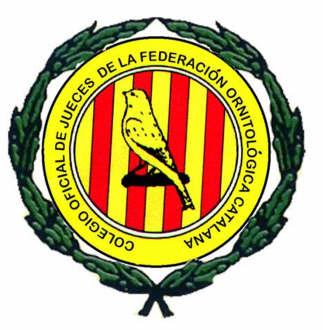 En la ciudad de							a	de		de	Entidad organizadora										Total de ejemplares enjuiciados 		Firmas:				Jueces				Sociedad OrganizadoraNombre del juez actuanteJuez deNúmero de carnetD.D.D.D.D.D.D.D.D.D.D.D.D.D.Observaciones de los JuecesObservaciones de la Sociedad Organizadora